ПАМЯТКА НАСЕЛЕНИЮ ПО 
БОРЬБЕ С ТЕРРОРИЗМОМ.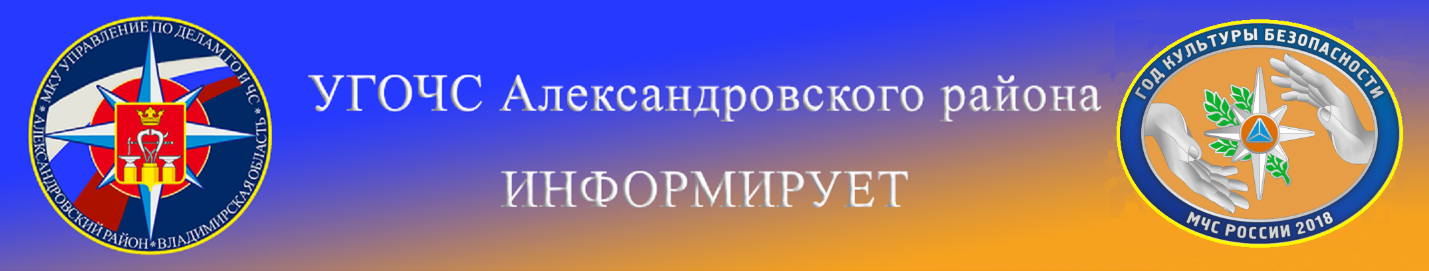    На улице, на транспорте, в общественных местах, во дворах и подъездах мы должны быть внимательными и осмотрительными. Это не подозрительность. Это наш нормальный, хозяйский подход ко всему, что нас окружает. Не безразличие, а внутреннее соучастие в предотвращении чрезвычайных ситуаций.ПОМНИТЕ!   Только ваши правильные и грамотные действия помогут сохранить жизнь Вашу и других людей.НЕ ПАНИКУЙТЕ!   Самое страшное во время беды – паника и  беспорядочные действия. Постарайтесь не поддаваться этому. Успокойтесь. Соберитесь с мыслями. Действуйте обдуманно.ОБЯЗАННОСТИ ДОЛЖНОСТНЫХ ЛИЦ ПРИ ВОЗНИКНОВЕНИИ УГРОЗЫ ТЕРРОРИСТИЧЕСКОГО АКТА.ПРИ ВОЗНИКНОВЕНИИ УГРОЗЫ ТЕРРОРИСТИЧЕСКОГО АКТА 
НЕОБХОДИМО:- срочно проверить готовность средств оповещения;- проинформировать население о возможном возникновении ЧС;- уточнить план эвакуации рабочих и служащих (жильцов дома) на случай ЧС;- проверить места парковки автомобилей (нет ли чужих, подозрительных, бесхозных);- удалить контейнеры для мусора от зданий и сооружений;- организовать дополнительную охрану предприятии, организации, дежурство жителей.ПРИ СОВЕРШЕНИИ ТЕРРОРИСТИЧЕСКОГО АКТА:НЕОБХОДИМО;- проинформировать дежурные службы территориальных органов МВД, ФСБ, МЧС;- принять меры по спасению пострадавших, оказанию первой медицинской помощи;- не допускать посторонних к месту ЧС;- организовать встречу работников милиции, ФСБ, пожарной охраны, скорой помощи, спасателей МЧС.МЕРЫ ПО ПРЕДУПРЕЖДЕНИЮ ТЕРРОРИСТИЧЕСКИХ АКТОВНЕОБХОДИМО:1. Укрепить и опечатать входы в подвалы и на чердаки, установить решетки, металлические двери, замки, регулярно проверять их сохранность и исправность.2. Установить домофоны.3. Организовать дежурство граждан (жильцов) по месту жительства.4. Создать добровольные дружины из жильцов для обхода жилого массива и проверки сохранности замков и печатей.5. Обращать внимание на появление незнакомых автомобилей и посторонних людей.6. Интересоваться разгрузкой мешков, ящиков, коробок, переносимых в подвалы и в здания.7. Не открывать двери незнакомым лицам.ЖЕЛАТЕЛЬНО:1. Иметь в доме хорошую сторожевую собаку.2. Оборудовать окна решетками (особенно на нижних этажах). Не оставлять окна открытыми, завешивать их плотной тканью.3. Установить металлические двери с глазком или врезать глазок в имеющуюся.ЧТО ДЕЛАТЬ ПРИ УГРОЗЕ ТЕРРОРИСТИЧЕСКИХ АКТОВ.1) Задернуть шторы на окнах (это убережет Вас от разлетающихся осколков стекол);2) Подготовьтесь к экстренной эвакуации (уложите в сумку документы, ценности, деньги, непортящиеся продукты питания).3) Помогите больным и престарелым подготовиться к эвакуации;4) Держите постоянно включенным телевизор, pадиоприемник, радиоточку;5) Создайте в доме небольшой запас продуктов и йоды;6) Подготовьте бинты, йод, вату и другие медицинские средства для оказания первой доврачебной помощи;7) Уберите с балконов и лоджий горюче-смазочные и легковоспламеняющиеся материалы;8) Договоритесь с соседями о взаимопомощи на случай необходимости;9) Избегайте мест скопления людей (рынки, магазины, стадионы, дискотеки и т.п.);10) Реже пользуйтесь общественным транспортом;11) Желательно отправить детей и престарелых на дачу, в деревню, в другой населенный пункт к родственникам, знакомым.КАК ПРОТИВОДЕЙСТВОВАТЬ ТЕРРОРИЗМУЛюди, будьте бдительны!Будьте внимательны к тому, что происходит вокруг вас.Бдительность должна быть постоянной и активной.1. Возможные места установки взрывных устройств:- подземные переходы (тоннели) - учебные заведения- вокзалы - больницы, поликлиники- рынки - детские учреждения- стадионы - подвалы и лестничные клетки жилых.зданий- дискотеки - контейнеры для мусора, урны- магазины - опоры мостов- транспортные средства - объекты жизнеобеспечения2. Признаки наличия взрывных устройств:- бесхозные сумки, свертки,.портфели, чемоданы, ящики, мешки, коробки;- припаркованные вблизи зданий автомашины неизвестные жильцам;- наличие па бесхозных предметах проводов, изоленты, батарейки;- шум из обнаруженного предмета (щелчки, тиканье часов);- растяжки из проволоки, веревки, шпагата;- необычное размещение бесхозного предмета;- специфический, не свойственный окружающей местности, запах.3. При обнаружении взрывного устройства необходимо:- немедленно сообщить об обнаруженном подозрительном предмете в дежурные службы органов внутренних дел, ФСБ. ГО и ЧС;- не подходить к подозрительному предмету, не трогать его руками и не подпускать к нему других;- исключить использование средств радиосвязи, мобильных телефонов, других радиосредств, способных вызвать срабатывание радиовзрывателя;- дождаться прибытия представителей правоохранительных органов;- указать место нахождения подозрительного предмета.ВНИМАНИЕ!!!Обезвреживание взрывоопасного предмета производится только Квалифицированными специалистами МВД, ФСБ, МЧС.ЕСЛИ ВАС ЗАХВАТИЛИ В ЗАЛОЖНИКИОСНОВНЫЕ ПРАВИЛА ПОВЕДЕНИЯВозьмите себя в руки, успокойтесь, не паникуйте, разговаривайте спокойным голосом;Подготовьтесь физически и морально к возможному суровому испытанию;Не вызывайте ненависть н пренебрежение к похитителям;Выполняйте все указания бандитов (особенно впервые часы);.Не привлекайте внимании террористов своим поведением, не оказывайте активного сопротивления. Это может усугубить Ваше положение;Не пытайтесь бежать, если Нет полной уверенности в успехепобега;Заявите о своем плохом самочувствии;Запомните как можно больше информации о террористах (количество, вооружение, как выглядят, особенности внешности, телосложения, акцента, тематика разговора, темперамент, манера поведения);Постирайтесь определить место своего нахождения (заточения);Сохраняйте умственную и физическую активность. Помните, правоохранительные органы делают все, чтобы Вас вызволить;Не пренебрегайте пищей. Это поможет сохранить силы и здоровье;Расположитесь подальше от окон, дверей и от самих террористов. Это необходимо для обеспечения Вашей безопасности в случае штурма помещения, стрельбы снайперов на поражение преступников;При штурме здания ложитесь на пол лицом вниз, сложив руки на затылке;Если вместе с Вами в числе заложников есть дети, больные и пожилые люди, постарайтесь подбадривать их п помогать им достойно выдержать испытание;После освобождения не делайте скоропалительных заявлений.ПОВЕДЕНИЕ ПОСТРАДАВШИХВЫ  РАНЕНЫ;1. Постарайтесь сами себе перевязать рану платком, полотенцем, шарфом, куском ткани;2. Остановите кровотечение прижатием вены пальцем к кос тому выступу или наложите давящую новинку, используя для этого ремень, платок, косынку, полосу прочной ткани;3. Окажите помощь тому, кто рядом, но в более тяжелом положении.ВЫ  ЗАДЫХАЕТЕСЬ:1. Наденьте ватно-марлевую повязку;2. Защитите органы дыхания мокрым полотенцем, платком, шарфом, другой тканью;3. При запахе газа раскроите окна, не включайте электроприборы, освещение, не пользуйтесь спичками, зажигалкой.ВАС  ЗАВАЛИЛО:1. Обуздайте первый страх, не падайте духом;2. Осмотритесь - нет ли поблизости пустот, уточните, откуда поступает воздух;3. Постарайтесь подать сигнал голосом, рукой, стуком, свистком, предметом. Лучше это делать когда услышите голоса людей, лап собак;4. Как только машины и механизмы прекратят работу и наступит тишина — значит объявлена "минута молчании". В это время спасатели с приборами и собаками ведут поиск. Используйте это - привлекайте их внимание любым способом. Вас обнаружат по крику, стону и даже по дыханию.ЗАГОРЕЛАСЬ  КВАРТИРА:1. Не поддавайтесь панике;2. Сообщите в пожарную охрану;3. Обесточьте квартиру;4. Постарайтесь сбить пламя огнетушителем, водой, плотной тканью;5. Покидайте зону огня (задымлении) пригнувшись (ползком);6. Дверь в комнату, где разгорается пламя, плотно закройтe;7. Постарайтесь выбраться на балкон, лоджию;8. Взывайте о помощи, но не прыгайте вниз;9. Ребенка заверните в одеяло, пальто, куртку и срочно выносите;10. Избавьтесь от одежды с примесью синтетики (она быстро плавится и оставляет на теле язвы).ЗАЩИТА ОТ ТЕРРИТОРИСТИЧЕСКИХ АКТОВ И ДЕЙСТВИЯ ПОИХ ПРЕДУПРЕЖДЕНИЮ.   Сегодня наибольшую реальную угрозу для общества представляет терроризм, стремительный рост которого приносит страдания и гибель большому количеству людей.   Организаторы терактов стремятся посеять страх среди населения, дестабилизировать обстановку, нанести ущерб государству, предприятиям, устранить конкурентов, затруднить работу правоохранительных органов.   Только в сентябре 1999 г. в гг, Москве, Волгодонске и Буйнакске террористы взорвали 4 жилых дома. В итоге 305 человек погибли и более 500 получили различные ранения.   Ряд террористических актов в гг. Москве, Владикавказе, Ростове-на-Дону и других городах удалось предотвратить. Террористы намеревались также отправить по различным адресам десятки почтовых посылок, снаряженных взрывными устройствами.   Чрезвычайная опасность террористических актов, активность и изощренность их исполнителей требуют принятия дополнительных мер по противодействию этим тяжким преступлениям с привлечением широких слоев населения.   Опыт ряда государств показывает, что успешно противостоять угрозе терроризма можно только тогда, когда подавляющее большинство граждан овладеет основами знаний по защите и предупреждению террористических актов.   Этот материал познакомит с типами взрывчатых устройств, мерами личной безопасности, методами защиты жилища и основами поведения в случае захвата террористами.1. ТИПЫ ВЗРЫВНЫХ УСТРОЙСТВ.1.1. Взрывные устройства (ВУ) могут быть самыми разнообразными как по внешнему виду, так и по принципу их действия.Например, ВУ в виде сумки, кейса. чемодана могут взорваться при попытке сдвинуть их с места, поднять, открыть.   Взрыв может произойти и в результате срабатывания какого-либо механического или электромеханического взрывателя замедленного действия, без непосредственного воздействия на предмет, по истечении заданного времени замедления.   Если Вы имеет радиовзрыватель, то взрыв также может произойти без контакта с взрывным устройством в любой момент времени по команде, переданной по радио.   Взрыв может быть осуществлен по проводам электровзрывной цепи путем подключения какого-либо источника тока.   Большое распространение получили взрывные устройства, срабатывающие при включении радиоприемника, телевизора, электрического фонарика или других предметов бытовой техники, работающих от электрической сети, аккумуляторов или батареек. Включением этих устройств замыкается электровзрывная сеть, в результате чего срабатывает электродетонатор или электрозапал и происходит взрыв заряда ВВ.   В автомобиле взрывное устройство может сработать при повороте ключа зажигания или даже в тот момент, когда ключ вставляется в замок зажигания либо включаются потребители энергии (фары, стеклоподъемники, стеклоочистители и т.д.). Взрыватель может быть установлен в выхлопной коллектор двигателя, в глушитель. При этом замыкание контактов произойдет после нагрева чувствительных элементов взрывателя (контактов) до определенной температуры.   Могут использоваться также взрывные устройства с часовым механизмом от механических, электромеханических или электронных часов. Такие взрывные устройства в состоянии срабатывать в установленное заранее время.   При воздействии на взрывное устройство срабатывают натяжные, обрывные, разгрузочные, вибрационные и прочие элементы, приводящие взрыватели в действие.   Кроме того, во взрывном устройстве могут находиться еще взрыватели, срабатывающие от изменения магнитного поля Земли, акустического сигнала в определенном диапазоне частот, характерного запаха человека или животного, а также все типы взрывателей замедленного действия.   Во взрывном устройстве, естественно, должен быть заряд взрывчатого вещества, запах которого в состоянии обнаружить специально обученная собака минно-разыскной службы или специалист, использующий досточно сложную аппаратуру, а именно газоанализатор.  Обезвреживание взрывного устройства или локализация взрыва должна производиться подготовленными минерами-подрывниками или другими обученными специалистами после удаления людей из опасной зоны и выставления оцепления.1.2.Демаскирующие признаки взрывного устройства- наличие ВВ в конструкции взрывного устройства;- наличие антенны с радиоприемным устройством у радиоуправляемого ВУ;- наличие часового механизма или электронного таймера (временного взрывателя);- наличие проводной линии управления;- наличие локально расположенной массы металла;- неоднородности вмещающей среды (нарушение поверхности грунта, дорожного покрытия, стены здания, нарушение цвета растительности или снежного покрова и т.д.);- наличие теплового контраста между местом установки и окружающим фоном;- характерная форма ВУ.   Взрывное устройство содержит, как правило, от нескольких десятков граммов до нескольких килограммов ВВ. Поэтому ВУ, в принципе, можно обнаружить путем регистрации газообразных испарений продуктов медленного разложения или испарения ВВ. Регистрация может осуществляться с помощью химического, спектрометрического и других способов.   Следует, однако, заметить, что в настоящее время лучшим детектором ВВ является собачий нос. Специально обученные собаки минно-разыскной службы способны избирательно обнаруживать весьма малые количества ВВ в грунте, багаже пассажиров, кейсе, автомобиле и т.д. К сожалению, эффективность поиска зависит от психофизиологического состояния собаки. Собаки должны постоянно тренироваться. Пропуски в работе или тренировке более 1-2 месяцев недопустимы.   Чаще всего объектом подрыва является личный или служебный автомобиль. Основные места для минирования в машине это - сиденье водителя, днище под передними сиденьями . бензобак, капот и другие места. Кроме того, мина большой мощности может устанавливаться неподалеку от автомобиля или в соседней машине. Но в этом случае требуется управление ею извне по радио или подрыв с помощью электрического провода. Иными словами, преступник должен находиться неподалеку от места преступления и вести наблюдение, что для него считается нежелательным.Настораживающими вас признаками должны служить следующие:- появление какой-либо новой детали внутри или снаружи автомобиля;- остатки упаковочных материалов, изоляционной ленты, обрезков проводов неподалеку от автомобиля или внутри салона;- натянутая леска, проволока, провод, шнур, веревка, так или иначе прикрепленная к любой части автомобиля;- чужая сумка, коробка, чемодан, пакет, сверток внутри салона или в багажнике;- появившиеся уже после парковки машины пакеты из-под соков, молока, консервные банки, свертки, коробки и т.п. недалеко от автомобиля.   Для покушения может использоваться и почтовый канал. Взрывные устройства, которые закладывают в конверты, бандероли и посылки, могут быть как мгновенного, так и замедленного действия. Взрыватели мгновенного действия вызывают срабатывание взрывного устройства при нажатии, ударе, прокалывании, снятии нагрузки, разрушении элементов конструкции, просвечивании ярким светом и т.д. Например взрывные устройства в бандеролях срабатывают либо при открывании, либо при попытке извлечь книгу или коробку из упаковки. Взрывные устройства в посылках обычно срабатывают при вскрытии крышки посылочного ящика.   Взрыватели замедленного действия по истечении заранее установленного срока (от нескольких часов до нескольких суток) либо вызывают взрыв, либо приводят взрывное устройство в боевое положение, после чего срабатывание взрывного устройства происходит мгновенно в случае воздействия на него.   Однако, независимо от типа взрывателя и взрывного устройства, письма, бандероли и посылки с подобной начинкой неизбежно обладают рядом признаков, по которым их можно отличить от обычных почтовых отправлений. Эти признаки делятся на основные и вспомогательные.К числу основных признаков относят следующие:- толщина письма от трех миллиметров и выше, при этом в нем есть отдельные утолщения;- смещение центра тяжести письма (пакета) к одной из его сторон;- наличие в конверте перемещающихся предметов или порошкообразных материалов;- наличие во вложении металлических либо пластмассовых предметов;- наличие на конверте масляных пятен, проколов, металлических J кнопок, полосок и т.д.;- наличие необычного запаха (миндаля, марципана, жженой 
пластмассы и др.);- "тикание" в бандеролях и посылках часового механизма (один из самых простых и распространенных взрывателей делают с помощью обычного будильника);- в конвертах и пакетах, в посылочных ящиках при их переворачивании слышен шорох пересыпающегося порошка.Наличие хотя бы одного из перечисленных признаков ( а тем более сразу нескольких) позволяет предполагать присутствие в почтовом отправлении взрывной "начинки".К числу вспомогательных признаков относятся:- особо тщательная заделка письма, бандероли, посылки, в том числе 
липкой лентой, бумажными полосами и т.д.;- наличие надписей типа "лично в руки", "вскрывать только лично", "вручить лично", "секретно", "только директору (владельцу, председателю)" и т.д.;- отсутствие обратного адреса или фамилии отправителя, неразборчивое их написание, явно вымышленный адрес;- самодельная нестандартная упаковка.ВАШИ ДЕЙСТВИЯ ПРИ ОБНАРУЖЕНИИ ВЗРЫВНОГОУСТРОЙСТВА.1. При получении сообщения о заложенном взрывном устройстве, обнаружении предметов, вызывающих такое подозрение немедленно поставить в известность дежурную службу объекта (там, где она есть) и сообщить полученную информацию в дежурную часть органов МВД. При этом назвать точный адрес и название организации, где обнаружено взрывное устройство, номер телефона.2. До прибытия сотрудников милиции принять меры к ограждению подозрительного предмета и недопущению к нему людей в радиусе до 50-100 м. Эвакуировать из здания (помещения) персонал и посетителей на расстоянии не менее 200 метров.3. По прибытии специалистов по обнаружению взрывных устройств действовать в соответствии с их указаниями.Категорически запрещается:- трогать или перемещать подозрительный предмет и другие предметы, находящиеся с ними в контакте;- заливать жидкостями, засыпать грунтом или накрывать обнаруженный предмет тканевыми и другими материалами;- пользоваться электро- радиоаппаратурой, переговорными устройствами или рацией вблизи обнаруженного предмета, переезжать на автомобиле;- оказывать температурное, звуковое, световое, механическое воздействие на взрывоопасный предмет.2. МЕРЫ ЛИЧНОЙ БЕЗОПАСНОСТИ.Если имеются или появятся основания опасаться возможных террористических или иных насильственных действий со стороны преступников, то в интересах личной безопасности целесообразно воспользоваться следующими рекомендациями:- избегайте выходить из дома и с работы в одиночку, передвигаться в группе всего безопаснее;- старайтесь, по возможности, избегать постоянных маршрутов при поездках на работу и с работы. Опыт показывает, что преступники обычно держат свою жертву под наблюдением, чтобы выбрать наиболее подходящее место и время для нападения;- старайтесь ездить по оживленным дорогам, избегать пустынных улочек и проселочных дорог. Проверяйте, не преследует ли вас какой-либо автомобиль. При движении по многорядному шоссе занимайте место в среднем ряду, чтобы не дать возможности прижать ваш автомобиль к обочине;- когда едете в машине, закрывайте все двери на кнопки, оставляйте открытым лишь ветровик. Если вас остановили (например, ГИБДД), не выходите из машины, во всяком случае, если место пустынное, а время суток темное. Машину держите на передаче, чтобы иметь возможность в любой момент дать газ;- если вам кажется, что за вами следят из другой машины и ваши подозрения оправдываются, немедленно свяжитесь с милицией. На этот случай очень полезно иметь радиотелефон;- во всех случаях оставляйте машину в таком месте, чтобы она была под присмотром: на охраняемой стоянке, в поле зрения из окна квартиры, в гараже;- вернувшись к машине после отлучки, загляните внутрь, убедитесь, что в ней никого нет, никто не спрятался на полу между сиденьями. Осмотритесь вокруг, нет ли неподалеку подозрительной компании. Иногда преступники "ловят" владельцев автомобилей именно в тот момент, когда они открывают двери, чтобы сесть за руль, особенно, если место безлюдное и темное;- сделайте так, чтобы ваши дети ходили в школу и из школы в сопровождении взрослых. Предупредите учителей, что ваших детей ни при каких обстоятельствах не могут встречать и отвозить домой посторонние люди, в том числе женщины;- предупредите родных и близких вам людей, чтобы они не впускали в дом незнакомых, никому не сообщали сведений о вашей деятельности, о местонахождении в данный момент, не принимали никаких пакетов или предметов, если не знают, от кого они присланы;- относитесь настороженно к лицам, выдающим себя за работников городских коммунальных служб, за ремонтных рабочих, за розничных торговцев, вдруг появившихся в районе вашего дома;- поддерживайте дружеские отношения с соседями, особенно с пожилыми. Именно пенсионеры (особенно женщины), проводящие целые дни на лавочках возле дома, могут первыми вас предупредить о подозрительных типах, о том, что кто-то интересуется вами или вашей машиной, вашими детьми, пытался проникнуть в квартиру и т.д.;- обсудите с семьей, что они должны делать в том случае, если вас или кого-то из них похитят. Сделайте необходимые распоряжения на этот случай, укажите номера телефонов, по которым надо звонить, вообще, разработайте свой "кризисный план".3. ЗАЩИТА КВАРТИРЫ.   Основные пути проникновения преступников в квартиру или иное помещение: двери, окна, балконы, не считая пробивания стен направленным взрывом или иным способом.   Дверь следует делать из прочного материала, толщиной не менее 7 см. Неплохо покрыть ее металлическим листом. Металл надо замаскировать краской, синтетикой, рейками, кожзаменителем, чтобы не привлекать лишнего внимания. Еще лучше ставить двойную дверь - первую из древесины, вторую - металлическую.   В современных квартирах прочная дверь легко выбивается вместе с дверной коробкой. Поэтому важно основательно укрепить эту коробку металлическими штырями, забетонированными в стенах, потолке и полу.   Обязательное требование - дверь должна открываться наружу, такую трудно выбить. Если на нее поставить к тому же накладной замок, то ее труднее будет взломать, отжать ригель замка.   Усильте створ двери и дверной коробки угольниками из стали, чтобы преступник не мог вставить в щель ломик или топор.   Ставьте на дверь не менее двух надежных замков различной конструкции (например, один цилиндровый, другой - сувальдный). Они должны быть удалены друг от друга не менее чем на 35-40 см.   Замки надо ставить с механизмами высокой секретности и прочности, например, с крестообразными ключами или с цифровым набором. Прежде, чем устанавливать замки на дверь, дайте их слесарю (не знающему вас и вашей квартиры) и попросите немного усложнить конфигурацию ключа, а также доработать замки. Это делается просто: в цилиндровый замок вводится упор, в сувальдный вворачивается дополнительный винт.   Наружную дверь обязательно оснастите прочной металлической цепочкой и хотя бы одним надежным засовом. Смотровой глазок в двери тоже не помешает.   Желательно, чтобы запирающее устройство наружной двери не имело отверстия для ключа (например, электронный замок с дистанционным управлением и автономной системой питания).   Дело в том, что некоторые преступники впрыскивают через скважину кислоту, разъедающую устройство механического замка.   Окна являются наиболее уязвимым местом любого помещения. Стекло легко разбить, выдавить, вырезать стеклорезом. Что можно посоветовать для защиты окон.   Во-первых, на окна в жилых помещениях ставьте только двойные рамы повышенной прочности. Если окна открываются, позаботьтесь о том, чтобы у них были крепкие и надежные шпингалеты.   Во-вторых, окна первых этажей, остекленные двери балконов и лоджий, окна, расположенные рядом с пожарной лестницей, с деревьями, с крышей примыкающих зданий, необходимо прикрывать решетками.Балконы, независимо от этажа, необходимо оградить декоративными решетками достаточной прочности. Лучше всего превращать их в остекленные лоджии, а стекла оклеивать защитной пленкой (срок ее эксплуатации в наших погодных условиях не менее 10 лет).   Сигнализация. Целесообразно заключить договор с местным отделом милиции о технической охране квартиры или оснастить свое жилище системой сигнализации, то есть целым комплексом приборов, а не одним-единственным на двери.   Сигнальные устройства для охраны помещений имеются сейчас в большом выборе. Среди них детекторы разбития стекол, взлома дверей и замков, передвижения людей внутри помещений, перемещений различных предметов. Датчики сигнальных приборов можно размещать на дверях, окнах, стенах, потолке, мебели, устанавливать их в осветительной арматуре, бытовых электроприборах. В зависимости от принципа действия они бывают инфракрасными, сейсмическими, комплексными. Наиболее эффективны комплексные устройства, но они и дороже других.4. РЕКОМЕНДАЦИИ ПЕРСОНАЛУ ПО ПРЕДУПРЕЖДЕНИЮ ТЕРРОРИСТИЧЕСКИХ АКТОВ.4.1. В целях предупреждения проведения террористическх актов изучите реальное состояние среды вашего систематического обитания, для чего потребуйте от ответственных лиц организовать обход с жильцами (работниками) дома вашего проживания (работы). Знание реального проектного состояния объектов вашего систематического обитания необходимо для предотвращения возможности проведения теракта.   Изучите, какие помещения, узлы, агрегаты установлены (построены) в здании или вблизи его и по всему периметру. Кем они обслуживаются (заняты). Кто несет ответственность за их эксплуатацию и содержание. Телефоны съемщиков и владельцев помещений и оборудования, телефоны вышестоящих организаций. Внимательно изучите подъезд и этаж обитания. Изберите старшего по дому, подъезду, этажу. Изучите места возможного заложения взрывных устройств, складирования взрывоопасных веществ или создания взрывоопасных воздушных или сыпучих смесей. Знайте в лицо работников коммунальной службы, обслуживающей ваш дом.4.2. Не оставляйте без внимания появление у дома и проявляющих к нему интерес посторонних лиц, не имеющих к нему функциональной принадлежности, их стремление обследовать, расспросить сведения о местах, подходящих для заложения (складирования) зарядов (взрывчатых веществ).   Особое внимание обратите на постановку, на стоянку возле дома незнакомых, безнадзорных автомобилей, загруженных или закрытых контейнеров и других подозрительных предметов.4.3. При угрозе проведения теракта:- если есть возможность, отправьтесь с детьми и престарелыми на несколько дней на дачу, в деревню, к родственникам или друзьям;- обезопасьте свое жилище, уберите пожароопасные предметы -старые запасы красок, растворителей, лаков, бензина и т.п.;- уберите с окон горшки с цветами (поставьте их на пол);- уберите все предметы, стоящие на шкафах, сервантах, полках и т.п.;- проверьте, плотно ли у вас закреплены полки и навесные картины (предметы);- задерните шторы на окнах - это защитит вас от повреждений осколками стекла;- сложите в сумку необходимые вам документы, негромоздкие носильные вещи, деньги, ценности на случай экстренной эвакуации;- отложите посещение общественных мест. Окажите психологическую поддержку старым, больным, детям.Внимание! Держите включенной локальную (квартирную) систему оповещения и взаимной информации.4.4. Если вы обнаружили взрывоопасный предмет:- не подходите близко к нему;- немедленно сообщите о находке в милицию;- не позволяйте случайным людям прикасаться к подозрительному предмету, пытаться его обезвредить, проверить.5. МЕРЫ ЗАЩИТЫ ПРИ ПРОВЕДЕНИИ ТЕРРОРИСТИЧЕСКИХ АКТОВ.5.1. Постарайтесь успокоиться и уточнить обстановку.5.2. В разрушенном или поврежденном помещении из-за опасности взрыва скопившихся газов, нельзя пользоваться открытым пламенем (спичками, зажигалкой, свечами, факелами и т.п.).5.3. Продвигайтесь осторожно, не трогайте поврежденные конструкции или оголившиеся провода.5.4. При задымлении защитите органы дыхания смоченным платком (лоскутом ткани, полотенцем).5.5. Включите локальную (квартирную) систему оповещения и проверьте возможность взаимного общения (теле- радио- телефонной связью, голосом).5.6. В случае срочной эвакуации возьмите личные документы, не громоздкие и самые необходимые носильные вещи, деньги, ценности). Изолируйте квартиру (закройте все окна и двери). Оповестите соседей об эвакуации. Помогите престарелым и инвалидам покинуть помещение. Возьмите на учет лиц, оставшихся в помещении. Сообщите о случившемся по телефону в соответствующую службу по месту жительства. Входную дверь плотно прикройте, не закрывая на замок.   При невозможности эвакуации из помещения необходимо принять меры, чтобы о вас знали, выйти на балкон или открыть окно и взывать о помощи.   С выходом из дома отойти на безопасное расстояние от него и не предпринимать самостоятельных решений об отъезде с места происшествия.5.7. Действуйте в строгом соответствии с указаниями должностных лиц.5.8. Вас завалило обломками:   Постарайтесь взять себя в руки, не падать духом, наберитесь терпения, старайтесь дышать глубоко, ровно, не торопясь. Голосом и стуком привлекайте внимание людей. Если вы находитесь глубоко от поверхности земли, перемещайте влево - вправо любой металлический предмет (кольцо, ключи и т.п.) для обнаружения вас металлоискателем.   Если пространство около вас относительно свободно, не зажигайте спички, свечи, берегите кислород. Продвигайтесь осторожно, стараясь не вызвать нового обвала, ориентируйтесь по движению воздуха, поступающего снаружи. Если у вас есть возможность с помощью подручных предметов (доски, кирпича и т.п.) укрепите обвисающие балки, потолок от обрушения и дожидайтесь помощи. При сильной жажде положите в рот небольшой лоскут ткани (гладкий камушек) и сосите его, дыша носом. При появлении признаков присутствия вблизи людей - стуком и голосом сигнализируйте о себе.6. УВАЖАЕМЫЕ СОТРУДНИКИ АВИАКОМПАНИИ! ПРИЗЫВАЕМ ВАС БЫТЬ ПРЕДЕЛЬНО БДИТЕЛЬНЫМИ!6.1. Помните, что во всех случаях появившаяся угроза взрыва должна восприниматься как реальная до полной ликвидации таковой!6.2. В случае обнаружения взрывного устройства или предмета, похожего на взрывное устройство, необходимо выполнить следующие рекомендации:- обеспечить эвакуацию людей из опасной зоны;- обеспечить оцепление опасной зоны;- сообщить о происшествии в дежурную часть ОВД.   До принятия решения о полной взрывобезопасности обнаруженного предмета специалистами все найденные бесхозные предметы считаются взрывоопасными!6:3. Категорически запрещается самостоятельно вскрывать и осматривать подозрительные предметы. До прибытия специалистов по осмотру мест происшествий, связанных с применением ВВ, никаких действий с обнаруженным предметом не предпринимать!Основными признаками взрывоопасного предмета являются:- наличие у предметов характерного вида штатных боеприпасов, сигнальных, осветительных, учебно-имитационных средств, пиротехнических изделий или их элементов;- наличие у обнаруженных предметов самодельных доработок и элементов, не соответствующих их прямому назначению или конструкции (антенн, проводов и т.д.);- наличие звука работающего часового механизма;- наличие связей предмета с объектами окружающей обстановки в виде растяжек;- резкий запах горюче-смазочных материалов или растворителей, исходящего дыма (что может быть связано с разложением химических элементов);- необычно большая масса предмета (например, коробка из-под конфет, банки из-под кофе, книги, блокнота);- наличие наклеек с надписями на поверхности крышек, коробок (например "Бомба", "Тротил", "Взрыв", "Заминировано" и т.п.).7. КАК ВЕСТИ СЕБЯ ПРИ ПОХИЩЕНИИ И СТАВ ЗАЛОЖНИКОМ ТЕРРОРИСТОВ   Похищение людей с целью получения выкупа или обмена стало одним из распространенных видов уголовных преступлений. Кроме того, стать заложником можно случайно, например, при ограблении магазина, банка, квартиры, загородного коттеджа, либо при захвате людей террористами.   Заложник - это человек, который находится во власти преступников. Сказанное не значит, что он вообще лишен возможности бороться за благополучное разрешение той ситуации, в которой оказался. Напротив, от его поведения зависит многое. Выбор правильной линии поведения требует наличия соответствующих знаний. Таковыми должны обладать потенциальные жертвы террористических актов и захвата помещений.   Классическая система похищения выглядит следующим образом: планирование, подготовка, захват, укрытие заложника, общение и допросы, ведение переговоров, получение выкупа, освобождение или убийство жертвы.   На этапе планирования преступники намечают объект для похищения, сумму предполагаемого выкупа, участников операции, наиболее подходящие места для похищения, ведение переговоров, получение выкупа. Наиболее важными моментами этапа планирования являются два взаимосвязанных: выбор подходящей жертвы и определение суммы выкупа. Самый большой выкуп нашего времени составил 60 миллионов долларов. Он был уплачен преступникам в 1975 г. в Аргентине за освобождение двух братьев Борн. Самый большой из известных выкупов в нашей стране был уплачен банде Якшиянца (5 человек), захватившей в декабре 1989 г. 30 школьников вместе с учительницей - 3 миллиона долларов.   На этапе подготовки преступники уделяют большое внимание детальному изучению образа жизни намеченной ими жертвы (и всех членов его семьи), о тех местах, где он чаще всего бывает, о предпринимаемых им мерах безопасности. Они проводят тщательное изучение местности, уточняют маршруты движения между домом, работой, другими посещаемыми местами, выясняют расположение помещений в квартире или офисе, сектор обзора из окон и т.д.   Изучают преступники и близких друзей, деловых партнеров, приближенных сотрудников намеченной жертвы. Это делается для определения тех лиц, которые могут оказаться полезными при ведении переговоров. Уточняют их имена и фамилии, адреса проживания, квартирные телефоны, марки и регистрационные номера личных автомобилей, приметы внешности для быстрого и точного опознания.8, МЕРЫ ЗАЩИТЫ   Реальная, в подавляющем большинстве случаев единственная возможность самому быстро вырваться из рук преступников бывает в начальной стадии захвата, в момент нападения. Но если безуспешность попыток освободиться очевидна, лучше не прибегать к крайним мерам, а действовать сообразно складывающимся обстоятельствам.   С момента захвата необходимо контролировать свои действия и фиксировать все, что может способствовать освобождению. Надо постараться запомнить все детали транспортировки с места захвата: время и скорость движения, подъемы и спуски, крутые повороты, остановки у светофоров, железнодорожные переезды, характерные звуки. По возможности все эти сведения надо постараться передать намеком или запиской тем, кто ведет переговоры с преступниками. Если такая возможность не представится, в любом случае помните, что даже самая незначительная информация о "тюрьме заложника" может оказаться полезной для его освобождения, поимки и изобличения преступников. Надо запоминать все увиденное и услышанное за время пребывания в заключении - расположение окон, дверей, лестниц, цвет обоев, специфические запахи, не говоря уже о голосах, внешности и манерах самих преступников. Необходимо также наблюдать за их поведением, внимательно слушать разговоры между собой, запоминать распределение ролей. Короче, составлять в уме четкий психологический портрет каждого из них.   Известны случаи, когда похищенным людям удавалось оставлять в местах остановок условные знаки, выбрасывать наружу записки, тем или иным способом отмечать место своего заточения. Однако, делать подобные вещи следует осторожно, так как в случае их обнаружения преступниками неизбежно последует суровое наказание.   Человек становится жертвой с момента захвата, и хотя это происходит в разных условиях, жертва всегда испытывает сильное психическое потрясение (шок). Оно обусловлено внезапным резким переходом от фазы спокойствия к фазе стресса. Люди реагируют на такой переход по-разному: одни оказываются буквально парализованы страхом, другие пытаются дать отпор. Поэтому жизненно важно быстро справиться со своими эмоциями, чтобы вести себя рационально, увеличивая шанс своего спасения.   Внешняя готовность к контакту с преступниками и обсуждению интересующих их вопросов должна сочетаться с главным правилом: помогать не преступникам, а себе. Ведь полученная ими от заложника информация в конечном счете используется во вред ему самому, его близким, сослуживцам, сотрудникам правоохранительных органов. Продуманно следует подходить к вопросам бандитов о возможной реакции своего окружения на похищение, о сумме выкупа, о возможности удовлетворения других требований.   Главная задача здесь в том, чтобы своими ответами помочь людям, стремящимся найти и освободить заложника, а не поставить их в затруднительное положение. В частности, аргументированное убеждение преступников в нереальности тех или иных требований может способствовать разрешению инцидента "малой кровью". В то же время очевидно, что нельзя действовать по принципу "все, или ничего". Реакция бандитов на очевидность факта неосуществимости их замысла в сочетании с возбужденным психическим состоянием , в котором они, как правило, находятся, может оказаться роковой для заложника. К тому же преступники нередко находятся под воздействием наркотиков, в состоянии алкогольного опьянения.   Надо пытаться смягчить враждебность бандитов по отношению к себе, искать возможности установления индивидуальных контактов с некоторыми из них. Это необходимо хотя бы для того, чтобы избежать физических страданий или улучшить условия содержания. Но внешняя готовность найти общий язык с преступниками, участие в обсуждении волнующих их проблем не должны противоречить упомянутому главному принципу: помогать себе, а не бандитам.   Чтобы сломать заложника психологически, преступники используют следующие меры давления:- ограничивают подвижность, зрение, слух;- плохо кормят, мучают голодом и жаждой, лишают сигарет:- создают невыносимые условия пребывания.   Сохранение психологической устойчивости при длительном пребывании в заточении - одно из важнейших условий спасения заложника. Здесь хороши любые приемы и методы, отвлекающие от неприятных ощущений и переживаний, позволяющие сохранить ясность мыслей, адекватную оценку ситуации.Необходимо усвоить следующие правила:   Старайтесь, насколько это возможно, соблюдать требования личной гигиены.   Делайте доступные в данных условиях физические упражнения. Как минимум, напрягайте и расслабляйте поочередно все мышцы тела, если нельзя выполнить обычный гимнастический комплекс. Подобные упражнения желательно повторять не менее трех раз в день.   Очень полезно во всех отношениях практиковать аутотренинг и медитацию. Подобные методы помогают держать свою психику под контролем.   Вспоминайте про себя прочитанные книги, последовательно обдумывайте различные отвлеченные процессы (решайте математические задачи, вспоминайте иностранные слова и т.д.). Ваш мозг должен работать.   Если есть возможность, читайте все, что окажется под рукой, даже если это текст совершенно вам не интересен. Можно также писать, несмотря на то, что написанное будет отбираться. Важен сам процесс, помогающий сохранить рассудок.   Важно следить за временем, тем более, что похитители обычно отбирают часы, отказываются говорить, какой сейчас день, час, изолируют от внешнего мира. Отмечайте смену дня и ночи (по активности преступников, по звукам, режиму питания и т.д.).   Старайтесь относиться к происходящему с вами как бы со стороны, не принимая случившееся близко к сердцу, до конца надейтесь на благополучный исход. Страх, депрессия и апатия - три ваших главных врага.   Не выбрасывайте вещи, которые могут вам пригодиться (лекарства, очки, .карандаши и т.д.), старайтесь создать хотя бы минимальный запас питьевой воды и продовольствия на тот случай, если вас надолго бросят одного или перестанут кормить.   Преступники отчетливо понимают, что наибольшей опасности они подвергаются в момент получения денежного выкупа. Поэтому они разрабатывают сложные, многоступенчатые системы получения денег. Цель принимаемых ими мер - исключение нападения из засады, фиксации факта передачи денег, установления личности преступников.9. ОСВОБОЖДЕНИЕ.   В том случае, когда преступники сами отпускают на свободу заложника, они отвозят его в какое-либо безлюдное место и там оставляют одного. Другой вариант - его бросают в запертом помещении, выход из которого требует немало времени и сил. Третий вариант - высаживают заложника на оживленной улице (вдали от постов ГИБДД и сотрудников милиции). После этого машину бросают, либо меняют на ней номер.   Может случиться и так, что освобождать вас будет милиция. В этом случае надо пытаться убедить преступников, что лучше всего им сдаться. , Тогда они могут рассчитывать на более мягкий приговор. Если подобная попытка не удалась, постарайтесь им внушить, что их судьба находится в прямой зависимости от вашей. Если они пойдут или готовы на убийство, то всякие переговоры властей с ними теряют смысл. И тогда остается только штурм с применением оружия.   Когда преступники и заложники выходят наружу из убежища, им всем приказывают держать руки за головой, не следует этим возмущаться, делать резкие движения. Пока не пройдет процедура опознания, меры предосторожности необходимы.   Если начался штурм или вот-вот начнется, попытайтесь прикрыть свое тело от пуль. Лучше всего лечь на пол подальше от окон и дверей, лицом вниз, не на прямой линии от оконных и дверных проемов. В момент штурма не берите в руки оружие преступников. Иначе бойцы штурмовой группы могут принять вас за преступника и выстрелить на поражение. Им некогда разбираться в это время. Преступники во время штурма нередко стремятся спрятаться среди заложников. Старайтесь в меру своих возможностей не позволять им этого делать, немедленно сообщайте о них ворвавшимся бойцам.   И последнее.    В тех случаях, когда место содержания заложника и нахождения преступников установлено, спецслужбы стремятся использовать имеющиеся у них технические средства для прослушивания разговоров, ведущихся в помещении. Помните об этом и в разговоре с бандитами сообщайте информацию, которая будучи перехвачена, может быть использована для подготовки штурма. Особенно важны сведения о ярких и броских приметах, по которым можно отличить заложника от преступника, о вооружении бандитов, об их количестве, расположении внутри помещения, их моральном состоянии и намерениях..                                                               МКУ «Управление по делам ГО и ЧС Александровского района»